 The deadline for submission of registration form is 21 August 2023.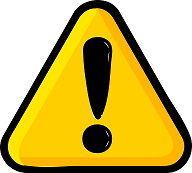 Delegation of: Name of ParliamentAsian Parliamentary AssemblyAsian Parliamentary AssemblyAsian Parliamentary Assembly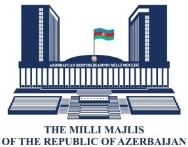 Standing Committee on Social and Cultural AffairsBaku, Republic of Azerbaijan20 - 23 September 2023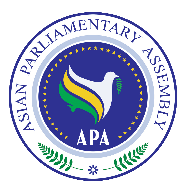 Registration FormRegistration FormRegistration FormDateAirline & Flight numberTimeExplanationArrivalDepartureNo.Delegation InformationPhoto1First Name:                                    Last Name: Passport No: Passport issue date:                    Passport expiry date:Date of birth (d/m/y):                  Place of birth (City, Country): Head of delegation  Phone:                                            Email: 2First Name:                                    Last Name: Passport No: Passport issue date:                    Passport expiry date:Date of birth (d/m/y):                  Place of birth (City, Country): Member of delegationPhone:                                            Email: 3First Name:                                   Last Name: Passport No: Passport issue date:                    Passport expiry date:Date of birth (d/m/y):                  Place of birth (City, Country): Member of delegationPhone:                                            Email: 4First Name:                                   Last Name: Passport No: Passport issue date:                    Passport expiry date:Date of birth (d/m/y):                  Place of birth (City, Country): StaffPhone:                                            Email: Host Secretariat:CC to APA Secretariat:Email: international@meclis.gov.azTel     : ()Email	: secretariat@asianparliament.orgFax:      (+98-21) 33517408Phone: (+98-21) 33517406-7